Publicado en Ciudad de México el 01/07/2024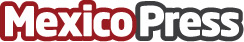 Concepto Móvil analiza las 4 ventajas para las PYMES de innovar en la comunicación móvilIncorporar plataformas digitales que integran WhatsApp, RCS y SMS y todas las comunicaciones de las empresas con sus clientes, mejora la interacción. Esto ofrece ventajas significativas a las PYMES para el desarrollo de su negocio. Empresas expertas están a la vanguardia de estas innovaciones tecnológicas, al desarrollar tecnología que ayuda a las PYMES a innovar en su atención a clientes y comercio conversacionalDatos de contacto:Moisés HernándezTouchpoint Marketing/Contacto con medios+52 1 55 4488 4729Nota de prensa publicada en: https://www.mexicopress.com.mx/concepto-movil-analiza-las-4-ventajas-para-las Categorías: Nacional Telecomunicaciones Marketing Innovación Tecnológica http://www.mexicopress.com.mx